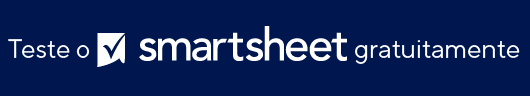 MODELO DE CALENDÁRIO SEMANAL EM BRANCO		 SEMANA DE:SEMANA DE:SEMANA DE:HORADOMDOMSEGTERQUAQUISEXSEXSÁBSÁB5h5h5h5h6h6h6h6h7h7h7h7h8h8h8h8h9h9h9h9h10h10h10h10h11h11h11h11h12h12h12h12hSEMANA DE:SEMANA DE:SEMANA DE:HORADOMDOMSEGTERQUAQUISEXSEXSÁBSÁB13h13h13h13h14h14h14h14h15h15h15h15h16h16h16h16h17h17h17h17h18h18h18h18h19h19h19h19h20h20h20h20h21h21hAVISO DE ISENÇÃO DE RESPONSABILIDADEQualquer artigo, modelo ou informação fornecidos pela Smartsheet no site são apenas para referência. Embora nos esforcemos para manter as informações atualizadas e corretas, não fornecemos garantia de qualquer natureza, seja explícita ou implícita, a respeito da integridade, precisão, confiabilidade, adequação ou disponibilidade do site ou das informações, artigos, modelos ou gráficos contidos no site. Portanto, toda confiança que você depositar nessas informações será estritamente por sua própria conta e risco.